ЭКСПЕРТИЗА ЭКОНОМИКИИ ОРГАНИЗАЦИИ ТРУДАПроект2Цель проекта Задачи проекта3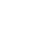 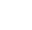 проектВыявление резервов повышения производительности труда человеческого актива в подразделениях предприятияРАСЧЕТНО-АНАЛИТИЧЕСКИЙ ЭТАПЭТАП ВНЕДРЕНИЯ4Общий срок реализации 12 недельпри численности по подразделениям 1000 человекподготовительная работа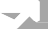 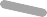 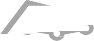 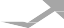 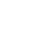 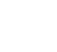 3 недели-Заключение договора-Запрос и экспертиза внутренних ЛНД1 этап3 недели-Выезд на предприятие. Наблюдение за организацией труда и проведение структурированного интервью. Проведение необходимых замеров.Оценка производственных и бизнес-процессов по трудозатратам.Определение потерь ифакторов на них влияющих2 этап4 неделиРазработка оргструктуры и штатного расписанияФормирование целевых показателей эффективности трудаПересчет численности по подразделениямАудит расходов на персонал и определение мероприятий по сокращению расходов3 этап2 неделиКонсолидация полученных в этапах работы результатов, формирование итогового отчетаИтоговая презентация результатов 1 этапа проекта ЗаказчикуРазработка подробного плана внедрения61	2	3	4	5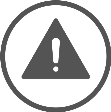 Созданиеинфраструктуры внедренияОптимизация трудопотерьУправление численностью персоналаСистема оплаты труда имотивацииЦелевые показатели и план по трудуСоздание рабочей группы/издание приказа о внедрении.Утверждение детализированного плана мероприятий по повышению эффективности организации трудаПостановка целей руководителям структурныхподразделений.Создание форм аналитической отчетности.Обеспечение контроля за трудовой дисциплиной и скрытыми потерями.Оптимизация режима рабочего времени.Минимизация простоев оборудования.Контроль/определен ие целевого значения производительности труда.Утверждение нового ШР/расстановка персонала по новому ШР.Оценка выполнения норм труда.Расчет целевой численности персонала. Утверждение новых норм труда.Актуализация ДИ.Разработка плана мероприятий по переходу на повременно-премиальную систему оплаты труда.Определение перечня показателей дляпремирования/KPI.Утверждение нового положения об оплате труда.Ознакомления работников с новой системой/наглядные примеры расчетов.Определение и утверждение целевых значений зарплатоемкости цехов/участков.Расчетчисленности и ФОТ на основании утвержд. Целевого значения.Утверждение нормативного значения трудопотерь на 1 работника вдинамике на 3 года..Разработка и утверждениеплана по труду.В процессе внедрения создается «Центр Компетенций», формируются и реализуются программы обучения,	6подбор материалов, разработка кейсов по передаче методологий расчета, анализа и пр.ЦЕЛЕВЫЕ ПОКАЗАТЕЛИ ЭФФЕКТИВНОСТИ ТРУДА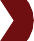 ЦЕЛЕВОЙ ФОТ, РАССЧИТАННЫЙ ЧЕРЕЗ ПОКАЗАТЕЛЬ “ЗАРПЛАТОЕМКОСТЬ”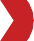 ЦЕЛЕВАЯ ЧИСЛЕННОСТЬ, РАССЧИТАННАЯ ИСХОДЯ ИЗ ПОКАЗАТЕЛЯ РОСТА ПРОИЗВОДИТЕЛЬНОСТИ ТРУДА НА 3-5% В ГОД; РАСЧЕТЧИК ЧИСЛЕННОСТИ В ФОРМАТЕ EXCEL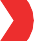 ЦЕЛЕВЫЕ ПОКАЗАТЕЛИ ПОТЕРЬ РАБОЧЕГО ВРЕМЕНИ, ВКЛЮЧЕННЫЕ КАК КПЭ В СИСТЕМУ МОТИВАЦИИ РУКОВОДИТЕЛЕЙ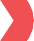 ЦЕЛЕВАЯ МОДЕЛЬ ОРГАНИЗАЦИОННОЙ СТРУКТУРЫ И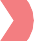 ШТАТНОГО РАСПИСАНИЯНОВЫЕ ДОЛЖНОСТНЫЕ ИНСТРУКЦИИ С УЧЕТОМ ПЕРЕРАСПРЕДЕЛЕНИЯ ФУНКЦИОНАЛА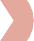 СИСТЕМА ОПЛАТЫ ТРУДА И МОТИВАЦИИ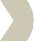 7Фонд Генерального директораОбучениеАвтоматизация108 000 000 р*резервовСоциальная политика*расчеты велись с учетом нахождения 20-ти% резервов при численности персонала по Предприятию 1000 человек и средней заработной плате 45 000 рублейПовышение уровня оплаты трудаМодернизация производства8Формирование организационной структуры предприятия и подразделения под цели и задачи. Управленческие функции. Построение эффективногомежфункционального взаимодействия. Нормы управляемостиФункциональная карта подразделения, структура, порядок заполнения. Анализ бизнес- процессов подразделения и трудозатрат: основные и вспомогательные процессы,процессы развития и т.п. Оценка трудозатрат на наличие дублирования операций, процессов без выхода, уровня автоматизации. Эффективность сквозных бизнес-процессовАнализ потерь, их структура, причины возникновения и последствия. Затраты предприятия, связанные с потерями рабочего времени. Инструменты выявления потерь, целевые показатели их сниженияПолитика формирования бюджета расходов на персонал. Структура затрат на персонал. Фонд оплаты труда. Производительные и непроизводительныезатраты. Основные показатели управления затратами. Расчет целевых показателей фонда заработной платы, направленных на повышение производительности труда и учитывающий рост заработной платыРазработка системы мотивации линейных руководителей и производственного персонала, принципиальные различия премиальных планов, стимулирующих выполнение приоритетных задач для разных категорий персонала. Программынемонетарной мотивации для повышения лояльности персонала.	10ПриложениеВЫДЕРЖКИ ИЗ РЕАЛИЗОВАННОГО ПРОЕКТА10Цель проектаЗадачи проекта  Анализ внешней и внутренней среды Предприятия	Отчет о результатах проекта с приложениями в бумажном варианте и электронном формате pdf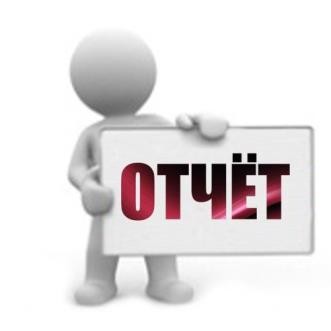 Презентация в формате pdfРасчетные таблицы к проекту в формате ExcelМетодические материалы к отчету в бумажном варианте и электронномформате pdf	11Оценка резервов по итогам проектаНаша задача - показать резервы повышения производительности труда как некие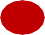 ориентиры, которых предприятие может достичь при реализации мероприятий,направленных на снижение уровня всех видов простоев и потерь, повышение качества персонала. Решение о необходимости сокращения численности персонала должноприниматься руководством компании с учетом перспективного наращивания производства.В ходе реализации проекта эксперты посетили производственные площадки, провели интервью, визуальный аудит, ФРВ сотрудников и хронометраж, экспертизу предоставленных документов и прочей информации.Все выводы и расчеты проводились на основании информации и документов, предоставленных Заказчиком.Анализ предоставленной информации позволяет сделать вывод, что в компании отсутствуют достоверные данные о результатах производственной деятельности, так как аналогичные показатели за один и тот же период могут иметь различные значения в разных отчетах.Кроме того, отсутствует целый блок информации, касающийся эксплуатации и обслуживания оборудования, техники и автотранспорта. Во всяком случае, при многочисленных запросах мы эту информацию так и не получили.В связи с этим обращаем внимание Заказчика на то, что нами разработаны расчетные формы, сделаны выводы о численности персонала на основании предоставленных данных.При   уточнении   тех   или   иных   параметров,   численность   персонала   может   быть   пересчитана   с   использова1н2ием представленных в отчете методик и рекомендаций.Условия выплаты заработнойплатыСоциально-бытовые условияНапряженный график работыОтсутствие немонетарной мотивации13Резервы определены исходя из численности рассчитанной по нормам(см. раздел 2 отчета и excel-приложения к нему)* Резервы указаны в % от «как есть» по соответствующим категориям персонала и подразделениямИсточник резервовШтатная числ-ть на 17.07.2017, ед.Штатная числ-ть на 17.07.2017, ед.ФОТ план 2017, тыс. руб.ФОТ план 2017, тыс. руб.Источник резервов1 957,571 957,571 828 7181 828 718Источник резервовРезервы числ-ти 2017Резервы числ-ти 2017Резервы ФОТРезервы ФОТИсточник резервовчел.%тыс. руб.%Оптимизация процессов управления ипроизводства48225%469 15926%Сокращение расходов на персонал23 6981%Всего:48225%492 85527%№ п/пМероприятие1.Управление фондом рабочего времени  1.1	Обеспечение 100% соответствия отработанного времени графикам работы и загрузке оборудования по участкам	1.2Обеспечение контроля за трудовой дисциплиной и скрытыми потерями2.Управление численностью персонала  2.1	Разработка централизованной системы нормирования	2.2Проведение оценки уровня выполнения норм труда по бригадам и индивидуально2.3Реформирование ремонтной службы3.Регламентация процессов  3.1	Регламент управления фондом рабочего времени в подразделении	3.2Методическое пособие по нормированию труда3.3Производственные стандарты, содержащие регламенты планирования и обеспечения ресурсами, оперативного управленияпроизводством и контроля3.4Положения и регламенты по сквозным бизнес-процессам для повышения эффективности межфункционального взаимодействия.4.Система мотивации и оплаты труда4.1Разработка нового положения о мотивации и оплате труда с учетом рекомендаций, данных в отчете.4.2Постановка целей руководителям. Расчет и утверждение КПЭ, включение в систему мотивации руководителей. Организациямониторинга КПЭ для оперативного выявления отклонений, корректировок и пр.5.Вовлечение руководителей5.1Обучение   линейных   руководителей   в   целях   повышения   качества   управления   и   вовлечения   в   процессы   повыш1е4нияэффективности производства.